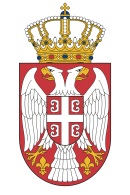 РЕПУБЛИКА СРБИЈАРЕПУБЛИЧКА ИЗБОРНА КОМИСИЈАРадно тело за обуке Републичке изборне комисије14. фебруар 2020. годинеП Л А НСПРОВОЂЕЊА ОБУКАИНСТРУКТОРА ЗА РАД У ПРОШИРЕНОМ САСТАВУ
БИРАЧКИХ ОДБОРАМесто, датум и време одржавања обукеПолитичка странкаПонедељак, 24.02.2020.Зграда Народне скупштине, Београд, Краља Милана 14- Плави салон -09.00-18.15 часоваПартија уједињених пензионера Србије Понедељак, 24.02.2020.Зграда Народне скупштине, Београд, Краља Милана 14- Зелени салон-09.00-18.15 часоваСтранка правде и помирења Партија уједињених пензионера Савез војвођанских Мађара Понедељак, 24.02.2020.Зграда Народне скупштине, Београд, Краља Милана 14- сала на трећем спрату -09.00-18.15 часоваПокрет снага Србије БК Српски патриотски савез Зелена странка Уторак, 25.02.2020.Зграда Народне скупштине, Београд, Краља Милана 14- Плави салон -09.00-18.15 часоваЈединствена Србија Уторак, 25.02.2020.Зграда Народне скупштине, Београд, Краља Милана 14- Зелени салон-09.00-18.15 часоваРатни ветерани за Србију Боља Србија Уторак, 25.02.2020.Зграда Народне скупштине, Београд, Краља Милана 14- сала на трећем спрату -09.00-18.15 часоваСамостална српска странка Јединствена Србија Среда, 26.02.2020.Зграда Народне скупштине, Београд, Краља Милана 14- Плави салон -Српска напредна странка Среда, 26.02.2020.Зграда Народне скупштине, Београд, Краља Милана 14- Зелени салон-09.00-18.15 часоваСрпска напредна странка Среда, 26.02.2020.Зграда Народне скупштине, Београд, Краља Милана 14- сала на трећем спрату -09.00-18.15 часоваСрпска напредна странка Четвртак, 27.02.2020.Зграда Народне скупштине, Београд, Краља Милана 14- Плави салон -09.00-18.15 часоваСрпска напредна странкаАлтернатива за променеЧетвртак, 27.02.2020.Зграда Народне скупштине, Београд, Краља Милана 14- Зелени салон -09.00-18.15 часоваПокрет социјалиста Петак, 28.02.2020.Зграда Народне скупштине, Београд, Краља Милана 14- Плави салон -09.00-18.15 часоваСоцијалдемократска партија Србије Европска зелена партија	Петак, 28.02.2020.Зграда Народне скупштине, Београд, Краља Милана 14- Зелени салон -09.00-18.15 часоваСоцијалдемократска партија Србије Социјалистичка партија Србије 